Сценарій свята випуску дітей до школи 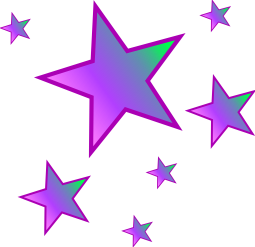 для другої старшої групи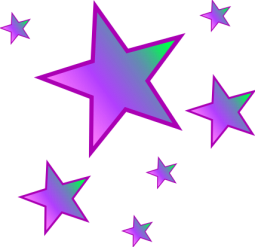 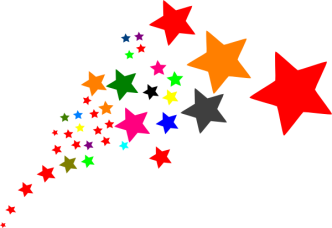        Дійові особи:ІнопланетянинДвійка Фея ЧасуЛялькаКорольФрекен БокПтаха                Репертуар:Вхід «Гусм білі» 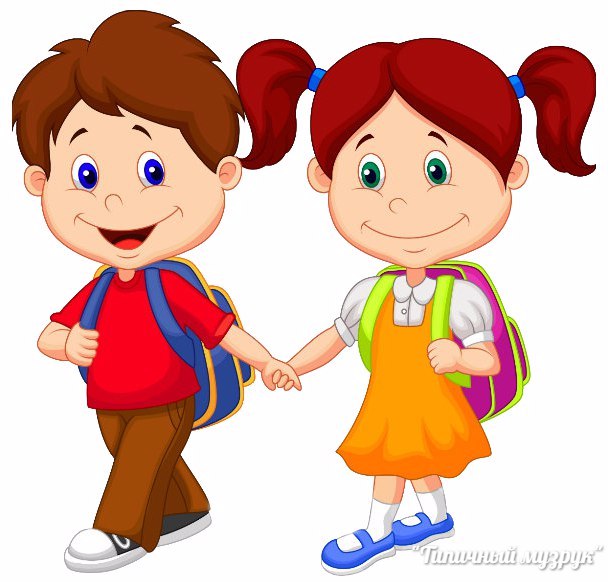 Пісня «Час летить»Танок «Зірочки»Танок «Нам хочеться гуляти»Оркестр «Тікі – так»Танок з яс. гр. «Лялечка Тетянка»Танок «Принцеси»Танок з батьками «Не сваріть»Танок «За вроду дякую батькам»Танок «Ромашкове поле»Танок «Прощальний вальс»Пісня «Вихователі»           Під музику до залу заходять вихователі.ВИХОВАТЕЛЬ І: Чудовий ранок, ясне сонце сяє,                                 Весна панує у своїй красі!...                                Чому ж це серце смуток огортає,                                І котиться сльозинка по щоці?ВИХОВАТЕЛЬ ІІ: Три роки пролетіли дуже швидко –                                   Розлука вже ступає на поріг.                                  Такими рідними нами стали дітки                                  Та відпустити мусимо ми їх…МУЗКЕРІВНИК: Так, мусимо, але не треба сумувати –                                Малята наші вже випускники,                                З усмішкою їх будемо проводжати,                                Бо всі вони майбутні зірочки!Вхід з кульками, квітами та птахамиДІТИ: Час до школи вирушати,  буде перший наш урок.    Але шкода розлучатись із тобою наш садок.                               Ти для нас був рідний, любий, ти виховував , навчав.                               Піклувався та голубив, нас усіх оберігав.     Тут ми вчилися читати, малювати і ліпить,     Танцювати і співати, всіх любити і дружить.                               Вчилися любити  слово - найдорожчий скарб людини.                               Шанувати рідну мову - славу й  гордість України.     У цій залі, мов артисти, ми, охоче виступали:     І розігрували дійства, і вірші декламували.                               Та сьогодні наше свято вже останнє разом з вами.                               Ми тепер - не дошкільнята, ми стаємо школярами.     Тож хай пісня починає бал чудовий випускний.     Ми прощаємось с тобою, наш садочок дорогий.Пісня «Час летить»    ВИХОВАТЕЛЬ І: Сьогодні у дітей прощальне свято і ми гостей чекаємо                                  багато.            Під музику заходить Інопланетянин.ІНОПЛАНЕТЯНИН: Добрий день, земляни! Довго у всесвіті я мандрував, 
                                       і на яких планетах я тільки не бував! Там і кратери, і                                        гори, і пустелі є і море. Зірки яскраві сяють і у                                        зоряному таночку кружляють.                                      
Танок «Зірочки»
ІНОПЛАНЕТЯНИН: Не даремно я запросив на свято зірочок – це                                        подарунок для старанних діточок! У кожної зірки                                        своє імя. Це «Працелюбність», «Повага», «Дружба»,                                        «Старанність», «Любов» і «Надія». Ці зірки                                        принесуть вам вдачу! Щасти вам! (виходить)     Під веселу музику до зали заходить Двійка.ДВІЙКА: Ну, нарешті я у вас! Мене візьмете в перший клас!                  А це що за дивні речі? Вони навіщо вам, доречі?ВИХОВАТЕЛЬ ІІ: Це зірочки «Працелюбність», «Старанність», «Повага»,                                  «Дружба» і «Допитливість». Їх наші діточки візьмуть із                                  собою до школи.ДВІЙКА: Та хіба це в школі потрібно? Візьміть краще мене! Я – Двійка                   супер, справжня зірка! Я навіть фанатів маю кілька.Танок «Ми – маленькі діти, нам хочеться гуляти!»ВИХОВАТЕЛЬ ІІ: Ні! Така зірка нашим дітям не потрібна!ДВІЙКА: Та що Ви, тітонько! Мабуть у вас температура! Ви лиш                    погляньте, яка в мене фігура. А шия, й голова яка!ВИХОВАТЕЛЬ ІІ: Шия довга, а голова – пуста.ДВІЙКА: Я, цій, тьоті не довіряю. Краще у дітей спитаю!                   Візьмете мене з собою в перший клас? (відповідь дітей)ДВІЙКА: Ах так! Вирішили цій тьоті підспівати?                   Тоді зірок вам більше не дістати! (забирає зірки і тікає)ВИХОВАТЕЛЬ І: Що ж тепер робити? Хто нам допоможе зірочки                                  повернути?          Під музику заходить Фея Часу.
ФЕЯ: Добрий день! Гостей багато! Завітала я на свято!
           Фея часу я чарівна, може це комусь і дивно,
           Чарівний годинник маю – і усім допомагаю.           Ви стрілочки на ньому покрутіть і чарівні слова скажіть:            «Один, два, три – на зустріч з зіркою нас перенеси!»
           Ну, що ж, справ корисних безліч маю, тому дуже поспішаю.
           Їх виконувати мчусь, незабаром повернусь. (Фея Часу виходить)
Оркестр «Тікі – так»ВИХОВАТЕЛЬ І: Ну що, ж, діти ви готові відправитися на пошук зірочок.                                Тоді, до годинника віс підійдіть і чарівні слова скажіть:                                 «Один, два, три – на зустріч з зіркою нас перенеси!»     Звучить сумна музика, чути плач.ВИХОВАТЕЛЬ І: Чути плач, я не збагну, хто це плаче у кутку?      Під музику до залу заходить Лялька.ЛЯЛЬКА: Привіт, хоч трохи розімнусь, весь день сиджу без діла.                  Зі мною жодна із дівчат погратись не хотіла.                   Нас дівчата покидають, як будемо ми жити?                  З ким ми гратись будемо, з ким будемо дружити?ВИХОВАТЕЛЬ І: Для сліз не має тут причин, повинні ми радіти.                                Прийшла пора їм в школу йти, повиростали діти.ЛЯЛЬКА: Дівчатка, лялечок беріть і прощальний таночок з ними заведіть.       Під музику дівчата старшої групи заходять з дівчатами – ляльками ясельної групи, тримаючи їх за ручку.ДІВЧАТА: У нашому садочку є іграшок багато
                    Але люблю наибольше я з лялечкою грати.
                                         Сьогодні я прощаюсь із лялькою своєю,
                                         Малятам залишаю ось цю прекрасну фею.
                     Доросла я вже стала, не маю часу гратись
                     З тобою, дорогенька я мушу попрощатись…
                                         Лялечка моя гарненька! Ти така ж, як я, маленька!
                                         Але я вже підросла, вже до школи йти пора!
                     Не сумуй, моя хороша, дуже, дуже тебе прошу!
                     То ж, хай музика лунає, і нас в таночку закружляє!Танок з дівчатами яс. гр. «Лялкчка Тетянка»ДІВЧАТА ЯС. ГР.: Мы – не куколки Танюшки!                                   Мы – ваши младшие подружки!                     Наши папы, наши мамы                          Звёздочками нас зовут                     Потому что от детей                     Дом становится светлей!                                   Надели мы платья, и щёчки умыли,                                   Красивыми стали, и к вам поспешили.                    Уходите в школу? Ну что ж,  до свиданья!                    Подарим вам звёздочку мы на прощанье!ДІВЧАТА: А ви прийміть від нас цей дар – солоденький гонорар!        Вручають солодощі малюкам.ЛЯЛЬКА: Хай зірка «Дружби» сяє вам завжди! Прощавайте, малюки!ВИХОВАТЕЛЬ ІІ: Ось ми з вами і здобули першу зірку. Знову до годинника                                  віс підійдіть і чарівні слова скажіть:                                 «Один, два, три – на зустріч з зіркою нас перенеси!»Танок «Принцеси»      Під музику принцеси передають зірку, тупочуть ніжками і верещать. Заходить Король, намагається їх заспокоїти.КОРОЛЬ: Ну – ну, заспокойтеся! Розкажіть татусю, чому мої принцесочки                     слізки ллють, кричать, верещать, спокою не дають?ПРИНЦЕСИ: Не хочу я в палаці лінуватися!                                               Весь час біля дзеркала вихвалятися!                          Вбрання переміряти, зачіски міняти.                                                На бали ходяти, ніжками дріботіти!РАЗОМ: Набридло! Ми хочемо працювати!КОРОЛЬ: Знов за своє? Та де ж це бачино, щоб мої дочки спину гнули?                    Це ж додуматися треба!                   ПРИНЦЕСИ: Все одно, працювати підемо! КОРОЛЬ: Та ви ж нічогісінько не вмієте!(принцеси верещать, Цар хапаєть-                  ся за голову) Ну добре, добре, тільки яку вам роботу придумати?ПРИНЦЕСИ: А ми в дитсадок працювати підемо. Хочемо в дитсадок!КОРОЛЬ: Донечки, одумайтесь, ким ви там будете?ПРИНЦЕСИ: Я – нянечкою буду! Що тут складного? Віником помахала,                       швабру потягала, дітей погудувала, на горщик посадила, спати                       повкладала, і гуляй собі!КОРОЛЬ: Ну, добре – добре! А – ну, варта, ідіть сюди, сьогодні будете                    дітьми! Моя донечка репетирувати буде!ВИХОВАТЕЛЬ ІІ: Добрий день! Ваша величносте! Ми шукаємо зірку                                  «Працелюбності» чи не бачили ви її?КОРОЛЬ: Бачив, бачив. Вона зненацька осяяла всих моїх донечок, і вони                    тепер всі рвуться до роботи… Як що вам зірка потрібна –                    забирайте, але спочатку з принцесочками моїми пограйте!ГраВИХОВАТЕЛЬ ІІ: Дякуємо Вам, Ваше Величносте! До побачення! А ми,                                   дітки, часу не гаємо – чарівні слова промовляємо:                                   «Один, два, три – на зустріч з зіркою нас перенеси!»     Під музику заходить Фрекен Бок.ФРЕКЕН БОК: Добрий день! Це вам потрібна гувернантка? Чесна,                             порядна, СТАРАННА, з гарною репутацією? Так це – я,                             Фрекен Бок! А це ваша квартира? Ну, що ж, непогано! Ще                              й рояль є. Я дуже полюбляю різні гамми, етюди..                             (намагається заграти і заспівати) ВИХОВАТЕЛЬ ІІ: Люба Фрекен, я здогадуюсь, що вас осяяла зірка                                  «Старанності». Не могли б ви її нам повернути?ФРЕКЕН БОК: Так,звичайно! Але спочатку я займуся вашими батьками.                       У першокласників портфелі нелегкі,
                             Там - зошити, пенали і книжки.
                             До школи також не близька дорога -
                             Потрібна їм батьківська допомога.
                             Щоб не запізнювались на уроки ваші діти
                             Вам доведеться на машинах їх возити.
Гра з батьками «Хто швидше відвезе дітей до школи»ФРЕКЕН БОК: Так, бачу, що вам необхідна зірка «Стараність». Забирайте,                            поки я не передумала…ВИХОВАТЕЛЬ ІІ: Дякуємо Вам, Фрекен Бок! До побачення! А ми, дітки,                                   часу не гаємо – чарівні слова знову промовляємо:                                   «Один, два, три – на зустріч з зіркою нас перенеси!»         Під музику виходять діти, тримаючи за руки тата й маму.МАМА: Твої маленькі рученятаТАТО: Тримають міцно маму й тата,ДИТИНА: Немов атланти чисте небо,                   А більшого в житті не треба.МАМА:  Твої маленькі ноженятаТАТО: Біжать до мами і до тата,ДИТИНА: Біжать на зустріч сонцю й літу,            Теплом сердець батьків зігріті.МАМА: Твої маленькі оченятаТАТО: Два світлячки для мами й тата.ДИТИНА: Ти посміхнися їм, дитино,            Щаслива буде вся родина.Танок з батьками «Не сваріть своїх дітей»БАТЬКИ: Тримайте зірочку «Любові» вона вам стане у пригоді!ДІТИ: Схиляємося нині перед вами
            Цілуєм ваші руки золоті,
            Спасибі скажем, рідні тата й мами,
            За все, що ви дали нам у житті!
                                               Бабусі й мами, дідусі і тата,
                                               Спасибі, що піклуєтесь про нас
              Бажаєм вам здоров’ячка багато
              І цей таночок ми даруємо для вас!
Танок «За вроду дякую батькам»ВИХОВАТЕЛЬ ІІ: Ну що ж, дітки нам залишилося знайти останню зірку.                                  Знову до годинника всі підійдіть і чарівні слова скажіть:                                 «Один, два, три – на зустріч з зіркою нас перенеси!»        Під музику заходить Птаха.ПТАХА: Рада бачити гостей, аособливо цих дітей. Що шукає ця громада?                    Може зірочку «Повага»? Її віддам вам залюбки а ви прочитайте                     для всих вірші.ВИХОВАТЕЛЬ І: Давайте діти на прощання, спасибі скажемо своє.
                                І вихователям і няням, і всім, усім, хто в залі є.
ДІТИ: Є в садочку справжня королева, ніби фея чарівна.            Всі турботи, всі проблеми всі роки вона несла.            Зберігає наш садочок від негоди і біди.            Маргариті Михайлівні вдячні будемо завжди.          Під музику дарують квіти.Танок «Ромашкове поле»         Під музику хлопчик і дівчинка виводять вихователів.ДІТИ: Багато у садку було добра – все наша пам’ять зберегла.
             Ми тут зростали і дружили, вас шанували і любили.
             Бо ви нас вчили, грали з нами, були нам ніби рідні мами.
             І в цю врочисту, світлу мить подяку щиру ви прийміть!
                                              Спасибі, вихователі, спасибі вам не раз, 
                                              За все, що ви зробили хорошого для нас.                                               Низький уклін вам, наші другі мами, 
                                              За те, що завжди були поруч з нами.
            Ми вдивляємось в ваші обличчя:             Вам добра і злагоди зичимо.            Дозвольте вас поцілувати,            І напрощяння ніжно обійняти.
     Під музику діти підбігають до вихователів і обіймають їх.Пісня «Вихователі»ДІТИ: Спасибі скажемо усім, хто научив любить цей дім.
            Але час настав прощатись, у країну знань збиратись.
                                   Дуже просим, дорогі, у своїх серцях про нас
                                   Залишити назавжди хоч краплинку дивини.
            А ми, зіроньки-зірнички, пам’ятать вас будем вічно.
       Діти під музику дарують квіти співробітникам дитячого садка. 
ДІТИ: Усі знають наш садок. Наш садок – це просто диво,
            В ньому затишно, й красиво.
                                      Наш садок – це свято знань, мрій, надій і сподівань!
            Спасибі усім, хто був поруч із нами, 
            Душевну красу віддавав до кінця.
                                       Нам час розставатись, прощатися з вами,
                                       Хай вальс всім зігріє серця.
Танок «Прощальний вальс»
     Заходить Фея Часу, тримає Зірку Надії.ФЕЯ: Я принесла вам зірку надії, на неї поглянь - і здійсняться всі мрії.
           Пилок хай яскравий обсипле усіх, нехай запанує тут радість і сміх.
          Згиньте хвороби, неспокій, тривоги. Зірки хай до щастя вам стелять            дороги. Обсипає всіх, виходить.
